北京师范大学2019级本科生统一入学教育方案入学教育日程表说明：1．入学教育讲座9月2日下午请各学部院系于13：30之前集合完毕，由学生引导员按照指定入场路线引导指定区域就座，14：00入场完毕。9月3日上午请各学部院系8：00开始自行组织学生入场就座，8：20入场完毕；下午请各学部院系14：00开始自行组织学生入场就座，14:20入场完毕。集合、入场方案如下：2．9月2日（研究生）9月9日（本科生）开始正式上课请新生同学参照《教务网络管理系统简介》登录系统查看课表和选课（选课详情请参考本手册第二章相关内容）。2019级本科新生在2019年9月4日9:00-2019年9月15 日23:59期间可随时进行选课及退课操作，2019级研究生新生在2019年9月2日9:00-2019年9月15日23:59期间可随时进行选课及退课操作。为便于新生及时选课，公共机房的非授课时段将提供给学生选课使用，请前去选课的同学携带本人学生卡，并服从机房管理人员的管理（公共机房具体位置：教八楼，教九楼，科技楼C区五层）。二、入学教育学部院系就座区域分布图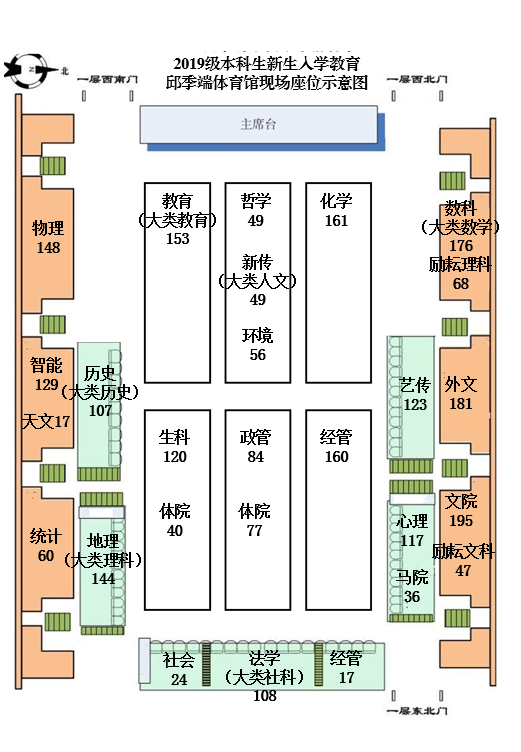 三、参观学校形象陈列馆学部院系时间分布表注：集合地点为后主楼门前，后主楼东侧进，西侧出，平均半小时可参观完全程。人数较多单位可在本单位时间允许范围内分批次安排同学前往参观。时间上午下午晚上9月1日（周日）新生报到各学部院系迎新站迎新时间：6：00--20：00（京师广场）信息补采集：7：00--16：30（英东学术会堂一层大厅）新生报到各学部院系迎新站迎新时间：6：00--20：00（京师广场）信息补采集：7：00--16：30（英东学术会堂一层大厅）各学部院系领导、辅导员、班主任走访新生宿舍各学部院系新生班会（详见各单位安排）9月2日（周一）开学典礼地点：东操场时间：7:10入场，7:40入场完毕， 8:00正式开始，预计9:30结束新生PPD检测入学教育专题报告（一）时间：14:30—15:30主题: 北京师范大学校史校情主讲：校党委副书记 李晓兵地点：邱季端体育馆入学教育专题报告（二）时间：15:40—16:40主题：大学之道 在明明德主讲：艺术与传媒学院 于丹地点：邱季端体育馆英语分级考试18:00—20:00（详见考试安排表）9月3日（周二）入学教育辅导讲座（一）时间：08:30—09:30主题：明确学业方向，养成良好学风主讲：教务部 汪  明地点：邱季端体育馆入学教育辅导讲座（二）时间：09:30—10:00主题：教务网络管理系统选课培训主讲：教务部教学资源办公室  李  娟地点：邱季端体育馆入学教育辅导讲座（三）时间：10:10—10:40主题：图书馆资源的有效利用主讲：图书馆  韩  丽地点：邱季端体育馆入学教育辅导讲座（四）时间：10:40—11:10主题：北京师范大学学生交流项目介绍主讲：国际交流合作处   刘冷馨地点：邱季端体育馆入学教育辅导讲座（五）时间：11:10—12:10主题：大学新生适应和成长主讲：党委学生工作部 心理咨询中心 乔志宏地点：邱季端体育馆入学教育辅导讲座（六）时间：14:30—15:30主题：与你一起营造最美的大学时光主讲：党委学生工作部 王洛忠地点：邱季端体育馆入学教育辅导讲座（七）时间：15:30—16:00主题：大学生入党流程介绍主讲：党委学生工作部 党建思政处 严  帅地点：邱季端体育馆入学教育辅导讲座（八）时间：16:10—16:40主题：学生资助政策介绍 主讲：党委学生工作部资助管理中心 周彩云地点：邱季端体育馆入学教育辅导讲座（九）时间：16:40—17:10主题：大学生校规校纪解读及安全教育主讲：党委学生工作部 学生管理处 韩  舰地点：邱季端体育馆各学部院系专业教育、迎新活动（详见各单位安排）9月4日、5日（周三、四）参观学校形象陈列馆、新生体检（详见具体安排表）参观学校形象陈列馆、新生体检（详见具体安排表）各学部院系专业教育、迎新活动（详见各单位安排）9月6日、7日、8日（周五、六、日）新生体检、计算机分级考试、参观形象陈列馆（详见具体安排表）新生体检、计算机分级考试、参观形象陈列馆（详见具体安排表）各学部院系专业教育、迎新活动（详见各单位安排）楼层区域集合地点入口单  位场地区南门外一层南门教育学部、大类招生（教育学类）、哲学学院、新闻传播学院、大类招生（人文科学试验班）、环境学院、生命科学学院场地区东北门外东北门化学学院、政府管理学院、体育与运动学院、经济与工商管理学院一层看台南门外一层南门历史学院、大类招生（历史学类）、地理科学学部、大类招生（理科试验班）、社会学院一层看台东北门外东北门心理学部、艺术与传媒学院、马克思主义学院、法学院、大类招生（社会科学试验班）二层看台北门外北门文学院、励耘学院（文科）、外国语言文学学院、数学科学学院、大类招生（数学类）、励耘学院（理科）二层看台南门外二层南门物理学系、人工智能学院、天文系、统计学院序号单位人数参观形象陈列馆时间安排1环境学院569月4日上午08:30-09:002心理学部1179月4日上午09:00-09:303历史学院大类招生（历史学类）105+29月4日上午09:30-10:004文学院（励耘学院文科）195+479月4日上午10:00-11:305法学院大类招生（社会科学试验班）98+109月4日下午14:30-15:006新闻传播学院大类招生（人文科学试验班）40+99月4日下午15:00-15:307马克思主义学院369月4日下午15:00-15:308艺术与传媒学院1239月4日下午15:30-16:009数学科学学院大类招生（数学类）励耘学院（理科）167+9+689月4日下午16:00-17:3010政府管理学院849月5日上午08:30-09:0011天文系179月5日上午09:00-09:3012社会学院249月5日上午09:00-09:3013体育与运动学院1179月5日上午09:30-10:0014化学学院1619月5日上午10:00-11:0015地理科学学部大类招生（理科试验班）135+99月5日下午14:30-15:3016哲学学院499月5日下午15:30-16:0017经济与工商管理学院1779月5日下午16:00-17:0018生命科学学院1209月6日上午08:30-09:0019教育学部大类招生（教育学类）149+49月6日上午09:00-10:0020外国语言文学学院1819月6日上午10:00-11:0021人工智能学院1299月6日下午14:30-15:0022统计学院609月6日下午15:30-16:0023物理学系1489月6日下午16:00-17:00